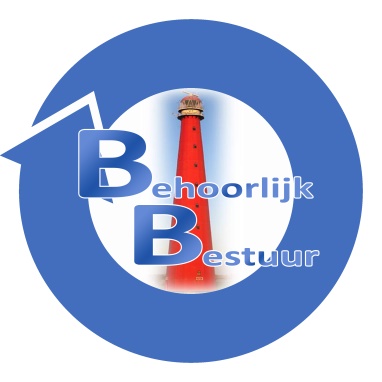 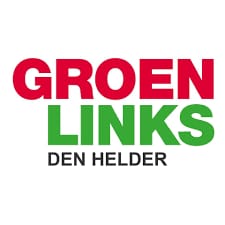 Amendement betreffende vrijwilligers deskundigheidsbevorderingDe gemeenteraad van Den Helder, in vergadering bijeen op 7 november 2018;gelezen het voorstel van het college van burgemeester en wethouders tot het vaststellen van de 
begroting 2019, nummer RVO18.0111;  besluit:het ontwerpbesluit als volgt te wijzigen:Beslispunt 2 wordt aangevuld met de volgende tekst:“, met dien verstande dat de bezuiniging op de deskundigheidsbevordering ad € 37.000,-  wordt teruggedraaid ten laste van de post ‘nader in te vullen nieuw beleid’ (€ 750.000,-).”Namens de fracties van:Behoorlijk Bestuur				GroenLinks	S. Hamerslag					M. BoessenkoolToelichtingWe hebben kennis genomen van het door MFC ´t Wijkhuis ingesproken bezwaar tegen het wegbezuinigen van de subsidie voor deskundigheidsbevordering.Een buurthuis/MFC is een professionele organisatie en dient te voldoen aan alle wet -en regelgeving. Zodra hier niet meer aan kan worden voldaan kunnen de buurthuizen/MFC´s sluiten. Bij deskundigheidsbevordering  gaat het o.a.  over voedselveiligheid en sociale hygiëne, vastgesteld door de NVWA (Nederlandse Voedsel -en Waren Autoriteit) alsmede BHV-cursussen. Organisaties kunnen zonder vrijwilligers met de vereiste papieren niet meer draaien.
Door het stoppen van deze voorziening kan er  geen bijdrage meer worden geleverd aan de ontwikkeling en 
doorstroming van de veelal uitkeringsgerechtigde vrijwilligers.Het gaat veelal om uitkeringsgerechtigde vrijwilligers die geen financiële middelen hebben om te  
 investeren in zichzelf. Bij de vrijwilligers van o.a. de buurthuizen gaat het bovendien  om het ontwikkelen en ontdekken  van persoonlijke vaardigheden, dagbesteding en het bieden van structuur en regelmaat in het dagelijks leven en uitbreiding van hun sociale netwerk. De buurthuizen/MFC´s spelen een belangrijke rol  in de wijk en het wijkgericht werken. Alle bovengenoemde punten in ogenschouw nemend valt te concluderen dat het zeer onwenselijk zo niet onverstandig is om de deskundigheidsbevordering weg te bezuinigen.